Спортивное развлечение с родителями к празднику 23 февраля в детьми старшей и подготовительной группы.Цель: Расширять представления детей о празднике, посвящённом Дню Защитника Отечества; Создавать праздничное настроение у детей и взрослых.
Задачи: Обучающие  - Воспитывать чувство товарищества, взаимовыручки,целеустремлённости.Закрепляющие – Развивать физические качества: силу, ловкость,быстроту реакции.Воспитывающие - Воспитывать чувство патриотизма, любовь к Родине.Ведущий: Здравствуйте .Наш сегодняшний  праздник, посвящён славному Дню защитника Отечества! Поэтому особенно, приятно видеть в зале пап и дедушек. Мы от души поздравляем наших смелых, отзывчивых мужчин.  Желаем Вам быть всегда сильными, смелыми и быть готовыми к участию в наших делах.Землю родную, поля, городаНе отдадим мы врагу никогда.Армия наша крепка и сильнаЗорко страну охраняет онаРазминка (Музыкальная композиция «Наша армия самая лучшая)Ведущий: Уважаемые папы! Все носили погоны? Покажите как.Эстафета:- «Не урони погоны» ( папы выстраиваются в шеренгу, берут мешочки кладут на плечи, на 1.2.3.пошли, идут вперед стараясь не уронить мешочки).Ведущий: Ух, какие молодцы!  А нашим ребятам еще рано носить погоны. Но они умеют носить пилотки.- «Надень пилотку» (дети стоят по кругу, на раз дети надевают пилотку впереди стоящему и т.д.)Ведущий: Вот какие дети  ловкие и дружные. Ну а сейчас пойдем  на разведку.Конкурс – эстафета «Разведчики»- Папы - на больших лыжах- Дети – на маленькихВедущий:  Молодцы!  На разведку сходили, а теперь покажем свою меткость.Эстафета: « Попади в цель».  (Дети строятся в две колонны. Бросают  по очереди мешочки в корзины, которые держат папы,  на другой стороне площадки.)Ведущий: С заданием справились. Немного отдохнем,  папы   вспомнят все об армии.Викторина для пап.1. Как называется вооруженные силы государства, все военные одной страны? (Армия.)2. Как называется футляр для пистолета? (Кобура.)3. Что общего у дерева и винтовки? (Ствол.)4. Как называется сумка солдата? (Вещмешок.)5.Богатырская цифра. (Три). 6.Кто в поле не воин? (Один). 7.Кто боец невидимого фронта? (Разведчик)8.Приспособление для размещения патронов в огнестрельном оружии. (Магазин) 9.С чем нужно ходить в бой и на охоту. (Ружьё) 10.Какоё оружие называют женским именем? (Катюша) 11.Кто сказал: «Тяжело в ученье, легко в бою»? (Суворов)     Ведущий:  Отдохнули? Пора за работу нам нужно загрузить машину снарядами.Эстафета « Перевези снаряды» («2машины -  папы водители. Дети грузят снаряды «кубики»)Ведущий: Поработали на славу  пора  перекусить. Сейчас  девчонки нас покормят.Эстафета: (Девочки нанизывают на веревку маленькие сушки)Ведущий: Вот и перекусили. Пора и повеселится.Шуточный конкурс – эстафета « Замаскируйся» (в паре папа и ребенок, одевают юбки и шляпу, оббегают стул, передаютследующим)Ведущий: Вот на такой веселой ноте подошел к концу наш праздник. Но это еще не все, ваши любимые  дети приготовили вам подарки. (дети дарят папам подарки)- Спасибо, что пришли и весело провели время со своими детьми. Еще раз поздравляем вас  с праздником. До новых встреч!Папы с детьми делают круг почета. Уходят из зала.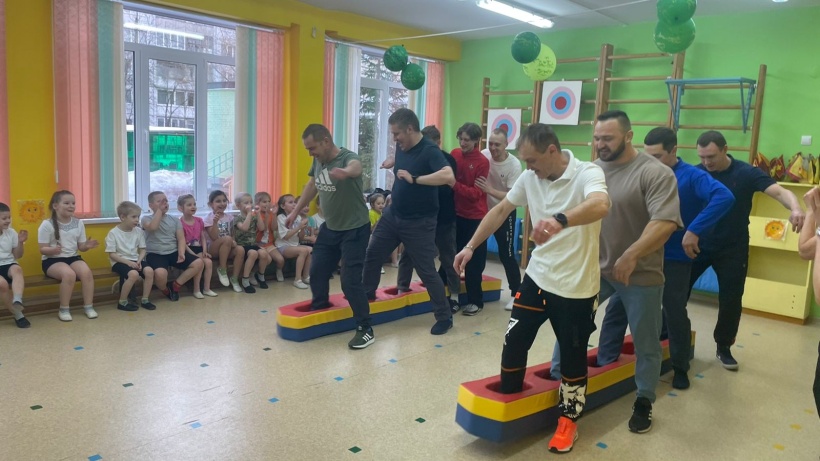 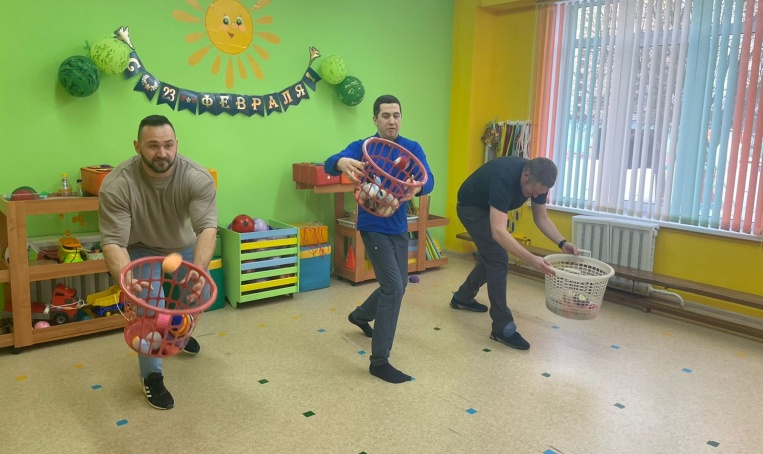 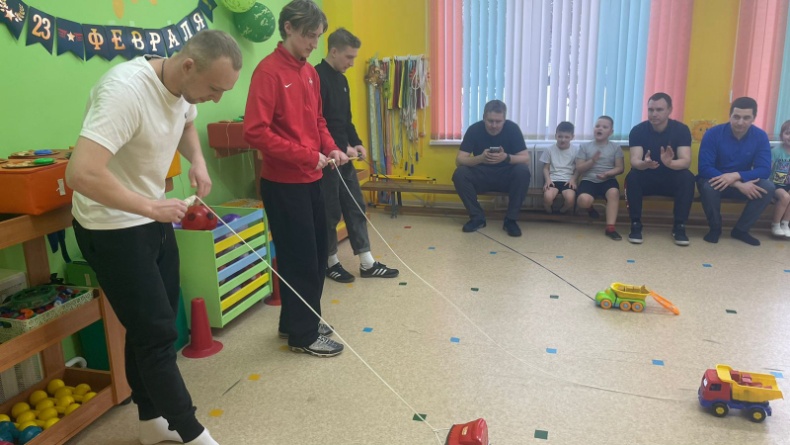 